Funding opportunityThe Department of Surgery (DoS), Office of Surgical Research (OSR) is pleased to announce a new funding opportunity for DoS members. The “Pathway to Success” funding award is designed to provide DoS PIs or DoS research group’s infrastructure, research capacity and early data to facilitate competitive applications towards external funding opportunities.Strategic GoalsTo enable innovative research in the Department of Surgery.To increase external funding success for research initiated within the DoS.To foster collaboration with the Cumming School of Medicine research institutes and the AHS Strategic Clinical Networks (SCNs).Award$50,000 per year for 3 years of supportFunds will be released annually after defined renewal criteria have been satisfied.1-2 awards will be available for the 2024 competition.DeadlinesApplication submission: Sunday March 31st, 2024, 23:59 MSTFunding decision:  May 13th, 2024Applications (merged into one PDF document) can be emailed to the OSR (OSR@ucalgary.ca).EligibilityPI must have a primary appointment in the DoS.Research involving any of the OSR Pillars: basic science, clinical, education, health services.Defined target external funding opportunity to which the applicant will apply using this award (CIHR, NSERC, Alberta Innovates, Foundations and Agencies).Preference to PIs who do not already hold large external grants; however new research directions or opportunities from established PIs are still encouraged.Clearly defined collaboration and support from a CSM research institute or an AHS SCN.Proposal Evaluation CriteriaOriginality of the proposed research (20%)Novelty and clinical needResearch approach (20%)Methodology and experimental planFeasibility and research team (20%)PI and co-applicant(s)Collaboration with CSM institute(s) and/or SCNsFeasibility of research approach; appropriate timeline for data collectionImpact of research (20%)Future directions; prospective research strategy; collaborationsPotential to impact patient care, surgical education, surgical care deliveryExternal funding plan (20%)External funding application feasible in a 2-year timeline (Ealy 2026)Detailed plan for pursuit of external fundingRenewal criteriaAccountability, reporting, and dissemination are important objectives of the OSR. The OSR will review annual progress reports from successfully funded applicants and will release additional annual funds once these defined renewal criteria are satisfied:First renewalResearch team is established, and ethics approval obtained.Research project is initiated, and data collection is underway.Second renewalApplication for external funding submitted or in preparation.New data and documented progress from first renewal.Minutes from internal peer review of external funding application.Confirmation to presentation at Surgeons’ Day.Knowledge translation (abstracts from local, national, or international conferences).Application Documents and ChecklistTitle page and Scientific Abstract page (1 page each)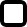 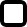 Research proposal (5 pages: overview, background, preliminary data, hypotheses + study aims, research approach, impact, external funding plan).Supplemental figures and Reference pages (1 page each)Applicants CCVs (CIHR biosketch format) – this includes PI and co-applicantsLetter(s) of support from CSM institute or SCN director or collaborator aligned with these entities. Letter of support must include commitment toward internal peer review process AND facilities or infrastructure or institutional support relative to proposal.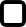    Three-year budget (1 page)Proposal guidelinesAll submitted proposals must follow the template provided below. All proposals must be prepared in Microsoft Word using 12 point Times New Roman font. Document settings must be 2 cm margins, align left and with exact single line spacing. All proposals must be submitted as a single PDF file.Title page (1 page max): (i) proposal title, (ii) short running title, (iii) listing of PI and co-PIs,(iv) pillar of research (clinical, education, basic science, health services), (v) CSM institute or SCN collaboration.Abstract (1 page max): (i) Scientific abstract (background, hypothesis, objectives, methods, impact) Proposal (5 pages max): (i) Background and Rationale, (ii) Overall aim and Hypothesis, (iii) Study Aims, (iv) Methodology for each aim, (v) Impact (vi) External funding plan (targeting funding opportunity, strategy, timelines), (vii) Research environment (research team, collaboration, expertise to accomplish research) and (viii) Timelines (consider a Gantt chart).Supplemental figures (1 page max)References (1 pager max): Recommend Nature Reviews or Vancouver formatsThree-year budget (1 page max): Travel expenses, PI salaries or major equipment presently available at the CSM are not eligible. All other expenses: consumables, research personnel salaries, patient funding, imaging, drugs, research tools, etc. are eligible.Administrative ContactsMichael J. Monument MD, MSc, FRCSC Vice-Chair Research, OSRTelephone: (403) 944-2402 mjmonume@ucalgary.caLovepreet BhinderAssistant for the Office of Surgical Research Telephone: (403) 944-5466OSR@ucalgary.ca